1. Comunicazioni della f.i.g.c.	9082. Comunicazioni della lega nazionale dilettanti	9082.1 Comunicati Ufficiali L.N.D.	9082.2 Circolari Ufficiali L.N.D.	9083. Comunicazioni del Comitato Regionale Lombardia	9083.1 Consiglio Direttivo	9083.2 Segreteria	9083.2.1 RICHIESTE RINVIO COVID-19 E Recapiti per urgenze gare weekend	9083.2.2 PROGRAMMAZIONI RECUPERI DELLE GARE SOSPESE PER COVID 19	9093.2.3 adeguamento GDPR	9093.2.4 Società INATTIVE Stagione Sportiva 2020-2021	9103.2.5 ufficializzazione numerazione maglie personalizzate	9103.3 Campionato FEmminile	9103.3.1 CAMPIONATO ALLIEVE RegionalI UNDER 17 FEMMINILE - Girone A – Ritiro Squadra	9103.4 Campionato Calcio a cinque	9113.5 Campionato PARALIMPICO 1°LIVELLO, 2°LIVELLO, 3°LIVELLO	9113.5.1 Pubblicazione COMUNICATO UFFICIALE	9114. Comunicazioni per l’attività del Settore Giovanile Scolastico del C.R.L.	9114.1 Attività S.G.S. di competenza L.N.D.	9114.1.1 SVINCOLO PER ACCORDO	911Svincoli per ACCORDO e INATTIVITA’ – RESPINTI	9154.1.2 calendari under 13 e under 14 professionisti	9154.2 Attività di Base (S.G.S.)	9154.2.1 INCONTRI INFORMATIVI SCUOLE CALCIO ÉLITE	9155. Notizie su Attività Agonistica	9166. Delibere della Corte Sportiva di Appello Territoriale	9536.1 Corte Sportiva di Appello Territoriale del CRL	9536.2 Tribunale Federale Territoriale del CRL	9537. Rettifiche	9538. Legenda	954Legenda Simboli Giustizia Sportiva	9541. Comunicazioni della f.i.g.c. Nessuna comunicazione2. Comunicazioni della lega nazionale dilettanti 2.1 Comunicati Ufficiali L.N.D.Nessuna comunicazione2.2 Circolari Ufficiali L.N.D.Nessuna comunicazione3. Comunicazioni del Comitato Regionale Lombardia3.1 Consiglio DirettivoNessuna comunicazione3.2 Segreteria3.2.1 RICHIESTE RINVIO COVID-19 E Recapiti per urgenze gare weekend  Le società che intendano chiedere il rinvio delle gare per casi di COVID-19 fra i propri tesserati devono inviare richiesta scritta firmata dal Presidente o da Delegato alla firma della società. Inoltre, qualora in possesso, va allegata alla richiesta stessa la relativa certificazione medica (ad es. dichiarazione del medico di riferimento della società, comunicazione di ATS, richiesta test diagnostici, esito test diagnostici ecc.). La documentazione, se non immediatamente disponibile, va comunque inoltrata agli uffici entro 48 ore dalla gara anche nel caso di rinvio disposto d’urgenza nelle giornate di gara.RECAPITI PER URGENZE NEL WEEKEND DEL 17-18 ottobre 2020 Si comunica alle società che per urgenze relative ad eventuali richieste di rinvio causa COVID19 delle gare DEI CAMPIONATI REGIONALI in programma sabato 17 e domenica 18 ottobre 2020 è necessario rivolgersi all’Ufficio Programmazione Gare entro le ore 15.30 di venerdì 16 ottobre e che, a partire dalle ore 15.30 di venerdì 16 ottobre e sino a domenica 18 ottobre, sono disponibili, oltre ai consiglieri del C.R.L. di riferimento per ogni provincia, i seguenti contatti telefonici:Vice Presidente CRL Paola Rasori 347 4406339 Consigliere CRL Mario Teti 335 6754146Consigliere CRL Giorgio Arioli 348 0759234Consigliere CRL Andrea Bignotti 335 240166Consigliere CRL Dario Silini 348 5208066PER TUTTE LE GARE DEI CAMPIONATI PROVINCIALI RIVOLGERSI ALLE DELEGAZIONI PROVINCIALI DI COMPETENZA.N.B. Si comunica inoltre che il servizio mail crlrisponde@lnd.it è al momento INATTIVO.3.2.2 PROGRAMMAZIONI RECUPERI DELLE GARE SOSPESE PER COVID 19 Per quanto riguarda la PROGRAMMAZIONE dei RECUPERI delle GARE SOSPESE per COVID 19, il CR Lombardia concede facoltà alle Società di accordarsi per individuare una data utile (in tempi ragionevoli e non oltre 30 giorni dalla data prevista a calendario per la gara) riservandosi di approvare quanto concordato.E’ OBBLIGATORIO seguire la consequenzialità delle gare da come programmate da CALENDARIO.3.2.3 adeguamento GDPRDi seguito e in ALLEGATO comunicazione relativa all’adeguamento GDPR della società ISLBG, convenzionata con il CRL.Si ricorda che l’adesione è facoltativa, fatto salvo il rispetto degli obblighi di legge in tema privacy.Considerata l’emergenza COVID e il susseguirsi di protocolli e chiarimenti da parte delle autorità,  rilevato che nel protocollo del 17.09.2020 la FIGC chiarisce che “In tutti i casi, il trattamento dei dati sensibili e la conservazione delle autocertificazioni da parte delle associazioni/società sportive deve sempre avvenire nel rispetto delle vigenti norme in materia di tutela della privacy”, ISLBG ritiene opportuno far presente che l’adeguamento al GDPR si rende ancora più necessario considerato il carattere emergenziale delle disposizioni intervenute.Per ottemperare all’adeguamento delle società ancora non a norma sfruttando la convenzione tra CR Lombardia e ISLBG in scadenza il 31.12.2020 vengono organizzate in modalità online le serate di:❏     19.10.2020❏     26.10.2020❏      9.11.2020❏     23.11.2020❏     30.11.2020❏     14.12.2020Le serate sono a numero chiuso ad un massimo di 12 società, pertanto, per poter adeguare il maggior numero possibile di società, saranno comunicate altre date solo per coloro che manifestino intenzione di partecipare entro e non oltre il 31.12.2020.Il corso è della durata di n. 1,5 h. Per iscriversi ad uno degli eventi sarà necessario compilare in ogni parte, ALLEGANDO LOGO DELLA SOCIETÀ E COPIA DEL PAGAMENTO A MEZZO BONIFICO BANCARIO ALLE COORDINATE INDICATE, CAUSALE <nome società + corso online del ______> cliccando qui:MODULO ISCRIZIONEPer ogni chiarimento o per richiedere una prima consulenza gratuita è disponibile il numero telefonico appositamente dedicato alle società sportive affiliate CRL LND, dal lunedì al venerdì dalle ore 09:00 alle ore 19.00 – Infoline: 351 5206755 – oppure l’indirizzo di posta elettronica: infoline@islbg.it.3.2.4 Società INATTIVE Stagione Sportiva 2020-2021 Di seguito si pubblica elenco Società INATTIVE:3.2.5 ufficializzazione numerazione maglie personalizzateSi pubblicano le Società e in allegato le relative numerazioni/integrazioni di maglia fissa per le seguenti Società:ALLIEVI UNDER 17A.C.D. NUOVA TREZZANOVariazione Gare l.n.d. JUNIORES REGIONALE UNDER 19 “B” (RN)3.3 Campionato FEmminile3.3.1 CAMPIONATO ALLIEVE RegionalI UNDER 17 FEMMINILE - Girone A – Ritiro SquadraSi rende noto che la Società A.S.D. ACCADEMIA CALCIO VITTUONE ha comunicato a mezzo mail in data 15 Ottobre 2020 il RITIRO della propria squadra dal campionato di ALLIEVE REGIONALI UNDER 17 FEMMINILE.Le squadre che dovranno incontrare la Società medesima osserveranno un TURNO di RIPOSO.Si rimanda alla sezione della Giustizia Sportiva per le relative decisioni.Variazione Gare calcio femminile Nessuna comunicazione3.4 Campionato Calcio a cinqueNessuna comunicazioneVariazione Gare calcio a 5 Nessuna comunicazione3.5 Campionato PARALIMPICO 1°LIVELLO, 2°LIVELLO, 3°LIVELLO  3.5.1 Pubblicazione COMUNICATO UFFICIALENessuna comunicazione4. Comunicazioni per l’attività del Settore Giovanile Scolastico del C.R.L.4.1 Attività S.G.S. di competenza L.N.D.4.1.1 SVINCOLO PER ACCORDOLo svincolo per accordo con la Società, può essere richiesto prima dell’inizio dell’attività calcistica (Campionati o Tornei). Tale richiesta, firmata dal calciatore e dagli esercenti la potestà genitoriale, dovrà essere inviata per raccomandata con ricevuta di ritorno al Comitato Regionale competente, corredata dall’assenso della Società d’appartenenza e dall’originale del cartellino attestante il tesseramento. NON VERRANNO ACCETTATE RICHIESTE PERVENUTE A MANO O VIA FAX O PRIVE DI CARTELLINO IN ORIGINALE O DEPOSITATE C/O LE DELEGAZIONI PROVINCIALI.Svincoli per ACCORDO e INATTIVITA’ – RESPINTI4.1.2 calendari under 13 e under 14 professionistiSi comunica che Lunedì 19 Ottobre 2020 sulle News del sito CR Lombardia  verranno pubblicati i calendari delle categorie Under 13 e Under 14 Professionisti.Variazione Gare S.G.S. Nessuna comunicazione4.2 Attività di Base (S.G.S.)4.2.1 INCONTRI INFORMATIVI SCUOLE CALCIO ÉLITE Nessuna comunicazione5. Notizie su Attività AgonisticaECCELLENZAVARIAZIONI AL PROGRAMMA GARERECUPERO PROGRAMMATOGIRONE APOSTICIPOGIRONE CGARA VARIATAGIRONE AGIRONE BRISULTATIRISULTATI UFFICIALI GARE DEL 11/10/2020Si trascrivono qui di seguito i risultati ufficiali delle gare disputateRISULTATI UFFICIALI GARE DEL 18/10/2020Si trascrivono qui di seguito i risultati ufficiali delle gare disputateRISULTATI UFFICIALI GARE DEL 14/10/2020Si trascrivono qui di seguito i risultati ufficiali delle gare disputateGIUDICE SPORTIVOIl Giudice Sportivo, Dott. Rinaldo Meles, assistito dal rappresentante dell'A.I.A., Piazza Edoardo, con la collaborazione del sig. Di Martino Enzo e Merati Giordano, ha adottato le decisioni che di seguito integralmente si riportano: GARE DEL 14/10/2020 PROVVEDIMENTI DISCIPLINARI In base alle risultanze degli atti ufficiali sono state deliberate le seguenti sanzioni disciplinari. SOCIETA' AMMENDA Euro 100,00 CASTELLEONE 
Per mancanza, durante la gara, di medico od ambulanza. (C.U. LND nº 41 del 02 Agosto 2012 pubblicato sul C.U. CRL nº 8 del 23Agosto 2012) 
Euro 100,00 CITTA DI SANGIULIANO 1968 
Per mancanza, durante la gara, di medico od ambulanza. (C.U. LND nº 41 del 02 Agosto 2012 pubblicato sul C.U. CRL nº 8 del 23Agosto 2012) ALLENATORI SQUALIFICA FINO AL 28/10/2020 CALCIATORI ESPULSI SQUALIFICA PER TRE GARE EFFETTIVE Per atto di violenza nei confronti di un calciatore avversario (art.38comma 1 del nuovo C.G.S.). Per atto di violenza nei confronti di un calciatore avversario (art.38comma 1 del nuovo C.G.S.). SQUALIFICA PER UNA GARA EFFETTIVA COPPA ITALIA ECCELLENZAVARIAZIONI AL PROGRAMMA GARERIPETIZIONE GARA PER DELIBERAGIRONE 02PROMOZIONEVARIAZIONI AL PROGRAMMA GAREGARA VARIATAGIRONE BGIRONE CGIRONE DGIRONE EGIRONE FRISULTATIRISULTATI UFFICIALI GARE DEL 27/09/2020Si trascrivono qui di seguito i risultati ufficiali delle gare disputateRISULTATI UFFICIALI GARE DEL 11/10/2020Si trascrivono qui di seguito i risultati ufficiali delle gare disputateRISULTATI UFFICIALI GARE DEL 18/10/2020Si trascrivono qui di seguito i risultati ufficiali delle gare disputateRISULTATI UFFICIALI GARE DEL 25/10/2020Si trascrivono qui di seguito i risultati ufficiali delle gare disputateCOPPA ITALIA PROMOZIONERISULTATIRISULTATI UFFICIALI GARE DEL 13/09/2020Si trascrivono qui di seguito i risultati ufficiali delle gare disputateRISULTATI UFFICIALI GARE DEL 20/09/2020Si trascrivono qui di seguito i risultati ufficiali delle gare disputatePRIMA CATEGORIAVARIAZIONI AL PROGRAMMA GAREPOSTICIPOGIRONE FGARA VARIATAGIRONE EGIRONE GGIRONE HGIRONE MRISULTATIRISULTATI UFFICIALI GARE DEL 27/09/2020Si trascrivono qui di seguito i risultati ufficiali delle gare disputateRISULTATI UFFICIALI GARE DEL 04/10/2020Si trascrivono qui di seguito i risultati ufficiali delle gare disputateRISULTATI UFFICIALI GARE DEL 11/10/2020Si trascrivono qui di seguito i risultati ufficiali delle gare disputateRISULTATI UFFICIALI GARE DEL 18/10/2020Si trascrivono qui di seguito i risultati ufficiali delle gare disputateRISULTATI UFFICIALI GARE DEL 25/10/2020Si trascrivono qui di seguito i risultati ufficiali delle gare disputateRISULTATI UFFICIALI GARE DEL 15/10/2020Si trascrivono qui di seguito i risultati ufficiali delle gare disputateGIUDICE SPORTIVOIl Giudice Sportivo, Dott. Rinaldo Meles, assistito dal rappresentante dell'A.I.A., Piazza Edoardo, con la collaborazione del sig. Di Martino Enzo e Merati Giordano, ha adottato le decisioni che di seguito integralmente si riportano: GARE DEL 14/10/2020 PROVVEDIMENTI DISCIPLINARI In base alle risultanze degli atti ufficiali sono state deliberate le seguenti sanzioni disciplinari. CALCIATORI ESPULSI SQUALIFICA PER UNA GARA EFFETTIVA CALCIATORI NON ESPULSI AMMONIZIONE CON DIFFIDA (IV INFR) GARE DEL 15/10/2020 PROVVEDIMENTI DISCIPLINARI In base alle risultanze degli atti ufficiali sono state deliberate le seguenti sanzioni disciplinari. CALCIATORI ESPULSI SQUALIFICA PER DUE GARE EFFETTIVE SQUALIFICA PER UNA GARA EFFETTIVA COPPA LOMBARDIA PRIMA CTGVARIAZIONI AL PROGRAMMA GARERECUPERO PROGRAMMATOGIRONE 06GARA VARIATAGIRONE 49RISULTATIRISULTATI UFFICIALI GARE DEL 13/09/2020Si trascrivono qui di seguito i risultati ufficiali delle gare disputateRISULTATI UFFICIALI GARE DEL 20/09/2020Si trascrivono qui di seguito i risultati ufficiali delle gare disputateRISULTATI UFFICIALI GARE DEL 01/10/2020Si trascrivono qui di seguito i risultati ufficiali delle gare disputateCOPPA LOMBARDIA SECONDA CTGRISULTATIRISULTATI UFFICIALI GARE DEL 15/10/2020Si trascrivono qui di seguito i risultati ufficiali delle gare disputateRISULTATI UFFICIALI GARE DEL 20/09/2020Si trascrivono qui di seguito i risultati ufficiali delle gare disputateRISULTATI UFFICIALI GARE DEL 14/10/2020Si trascrivono qui di seguito i risultati ufficiali delle gare disputateGIUDICE SPORTIVOIl Giudice Sportivo, Dott. Rinaldo Meles, assistito dal rappresentante dell'A.I.A., Piazza Edoardo, con la collaborazione del sig. Di Martino Enzo e Merati Giordano, ha adottato le decisioni che di seguito integralmente si riportano: GARE DEL 14/10/2020 PROVVEDIMENTI DISCIPLINARI In base alle risultanze degli atti ufficiali sono state deliberate le seguenti sanzioni disciplinari. ALLENATORI SQUALIFICA PER UNA GARA EFFETTIVA PER RECIDIVITA' IN AMMONIZIONE (II INFR) CALCIATORI NON ESPULSI I AMMONIZIONE DIFFIDA GARE DEL 15/10/2020 PROVVEDIMENTI DISCIPLINARI In base alle risultanze degli atti ufficiali sono state deliberate le seguenti sanzioni disciplinari. CALCIATORI NON ESPULSI I AMMONIZIONE DIFFIDA REGIONALE JUNIORES UNDER 19 AVARIAZIONI AL PROGRAMMA GAREGARA VARIATAGIRONE AGIRONE BGIRONE CGIRONE DRISULTATIRISULTATI UFFICIALI GARE DEL 26/09/2020Si trascrivono qui di seguito i risultati ufficiali delle gare disputateRISULTATI UFFICIALI GARE DEL 10/10/2020Si trascrivono qui di seguito i risultati ufficiali delle gare disputateRISULTATI UFFICIALI GARE DEL 17/10/2020Si trascrivono qui di seguito i risultati ufficiali delle gare disputateRISULTATI UFFICIALI GARE DEL 13/10/2020Si trascrivono qui di seguito i risultati ufficiali delle gare disputateGIUDICE SPORTIVOIl Giudice Sportivo, Dott. Rinaldo Meles, assistito dal rappresentante dell'A.I.A., Piazza Edoardo, con la collaborazione del sig. Di Martino Enzo e Merati Giordano, ha adottato le decisioni che di seguito integralmente si riportano: GARE DEL 13/10/2020 PROVVEDIMENTI DISCIPLINARI In base alle risultanze degli atti ufficiali sono state deliberate le seguenti sanzioni disciplinari. CALCIATORI ESPULSI SQUALIFICA PER UNA GARA EFFETTIVA CALCIATORI NON ESPULSI AMMONIZIONE CON DIFFIDA (IV INFR) REGIONALE JUNIORES UNDER 19 BVARIAZIONI AL PROGRAMMA GAREPOSTICIPOGIRONE DGIRONE GGIRONE IGARA VARIATAGIRONE AGIRONE BGIRONE DGIRONE EGIRONE FGIRONE GGIRONE HGIRONE IRISULTATIRISULTATI UFFICIALI GARE DEL 26/09/2020Si trascrivono qui di seguito i risultati ufficiali delle gare disputateRISULTATI UFFICIALI GARE DEL 03/10/2020Si trascrivono qui di seguito i risultati ufficiali delle gare disputateRISULTATI UFFICIALI GARE DEL 10/10/2020Si trascrivono qui di seguito i risultati ufficiali delle gare disputateRISULTATI UFFICIALI GARE DEL 17/10/2020Si trascrivono qui di seguito i risultati ufficiali delle gare disputateRISULTATI UFFICIALI GARE DEL 24/10/2020Si trascrivono qui di seguito i risultati ufficiali delle gare disputateRISULTATI UFFICIALI GARE DEL 13/10/2020Si trascrivono qui di seguito i risultati ufficiali delle gare disputateGIUDICE SPORTIVOIl Giudice Sportivo, Dott. Rinaldo Meles, assistito dal rappresentante dell'A.I.A., Piazza Edoardo, con la collaborazione del sig. Di Martino Enzo e Merati Giordano, ha adottato le decisioni che di seguito integralmente si riportano: GARE DEL 13/10/2020 PROVVEDIMENTI DISCIPLINARI In base alle risultanze degli atti ufficiali sono state deliberate le seguenti sanzioni disciplinari. SOCIETA' AMMENDA Euro 70,00 MAPELLO A R.L. 
Per comportamento ripetutamente offensivo dei propri sostenitori nei confronti dell'Arbitro 
Euro 70,00 ORATORIO STRADELLA 
Per comportamento gravemente offensivo dei propri sostenitori nei confronti dell'Arbitro DIRIGENTI INIBIZIONE A SVOLGERE OGNI ATTIVITA' FINO AL 28/10/2020 CALCIATORI ESPULSI SQUALIFICA PER DUE GARE EFFETTIVE SQUALIFICA PER UNA GARA EFFETTIVA CALCIATORI NON ESPULSI AMMONIZIONE CON DIFFIDA (IV INFR) GARE DEL 14/10/2020 PROVVEDIMENTI DISCIPLINARI In base alle risultanze degli atti ufficiali sono state deliberate le seguenti sanzioni disciplinari. SOCIETA' AMMENDA Euro 150,00 PRO NOVATE 
Per comportamento gravemente e ripetutamente offensivo e minaccioso dei propri sostenitori nei confronti dell'arbitro. 
Euro 90,00 PRO NOVATE 
Per comportamento gravemente e ripetutamente offensivo e minaccioso dei propri sostenitori nei confronti dei calciatori avversari CALCIATORI ESPULSI SQUALIFICA PER TRE GARE EFFETTIVE Per atto di violenza nei confronti di un calciatore avversario (art.38comma 1 del nuovo C.G.S.). SQUALIFICA PER UNA GARA EFFETTIVA CALCIATORI NON ESPULSI AMMONIZIONE CON DIFFIDA (IV INFR) COPPA LOMBARDIA JUNIORES REG.BVARIAZIONI AL PROGRAMMA GARERECUPERO PROGRAMMATOGIRONE 21COPPA LOMBARDIA JUNIORES PROV.RISULTATIRISULTATI UFFICIALI GARE DEL 13/10/2020Si trascrivono qui di seguito i risultati ufficiali delle gare disputateGIUDICE SPORTIVOIl Giudice Sportivo, Dott. Rinaldo Meles, assistito dal rappresentante dell'A.I.A., Piazza Edoardo, con la collaborazione del sig. Di Martino Enzo e Merati Giordano, ha adottato le decisioni che di seguito integralmente si riportano: GARE DEL 13/10/2020 PROVVEDIMENTI DISCIPLINARI In base alle risultanze degli atti ufficiali sono state deliberate le seguenti sanzioni disciplinari. CALCIATORI ESPULSI SQUALIFICA PER TRE GARE EFFETTIVE Per atto di violenza nei confronti di un calciatore avversario (art.38comma 1 del nuovo C.G.S.). SQUALIFICA PER DUE GARE EFFETTIVE SQUALIFICA PER UNA GARA EFFETTIVA CALCIATORI NON ESPULSI SQUALIFICA PER UNA GARA EFFETTIVA PER RECIDIVITA' IN AMMONIZIONE (II INFR) I AMMONIZIONE DIFFIDA ECCELLENZA FEMMINILEVARIAZIONI AL PROGRAMMA GAREGARA VARIATAGIRONE ARISULTATIRISULTATI UFFICIALI GARE DEL 11/10/2020Si trascrivono qui di seguito i risultati ufficiali delle gare disputateRISULTATI UFFICIALI GARE DEL 18/10/2020Si trascrivono qui di seguito i risultati ufficiali delle gare disputatePROMOZIONE FEMMINILEVARIAZIONI AL PROGRAMMA GAREGARA VARIATAGIRONE AGIRONE BRISULTATIRISULTATI UFFICIALI GARE DEL 11/10/2020Si trascrivono qui di seguito i risultati ufficiali delle gare disputateRISULTATI UFFICIALI GARE DEL 18/10/2020Si trascrivono qui di seguito i risultati ufficiali delle gare disputateJUNIORES UNDER 19 REG. FEMM.LEVARIAZIONI AL PROGRAMMA GAREGARA VARIATAGIRONE ARISULTATIRISULTATI UFFICIALI GARE DEL 10/10/2020Si trascrivono qui di seguito i risultati ufficiali delle gare disputateRISULTATI UFFICIALI GARE DEL 17/10/2020Si trascrivono qui di seguito i risultati ufficiali delle gare disputateALLIEVE REG.LI UNDER 17 FEMM.VARIAZIONI AL PROGRAMMA GAREGARA VARIATAGIRONE AGIRONE BRISULTATIRISULTATI UFFICIALI GARE DEL 18/10/2020Si trascrivono qui di seguito i risultati ufficiali delle gare disputateGIUDICE SPORTIVOIl Giudice Sportivo, Dott. Rinaldo Meles, assistito dal Sostituto Giudice Sig. Scorziello Carmine e dal rappresentante dell'A.I.A. Pedrani Ezio ha adottato le decisioni che di seguito integralmente si riportano:GARE DEL 18/10/2020 DECISIONI DEL GIUDICE SPORTIVO gara del 18/10/2020 ACCADEMIA CALCIO VITTUONE - MONZA S.P.A. 
La Societa' ASD ACCADEMIA CALCIO VITTUONE con nota e-mail in data 15 ottobre 2020 ore 12,10 ha comunicato la propria rinuncia alla disputa delle gare del prossimo Campionato Allieve reg. Under 17 femm. Dato atto che con CU nº 18 del 08-10-20 in allegato è stato pubblicato il calendario di gara del campionato citato; tuttavia si rileva che tale campionato ha inizio nella corrente settimana e pertanto si ritiene opportuno applicare apposita sanzione amministrativa. Visto l'art 53 comma 8 delle NOIF. P.Q.S. DELIBERA-di comminare alla società ASD ACCADEMIA CALCIO VITTUONE l'ammenda di 1030,00. PROVVEDIMENTI DISCIPLINARI In base alle risultanze degli atti ufficiali sono state deliberate le seguenti sanzioni disciplinari. SOCIETA' AMMENDA Euro 1.030,00 ACCADEMIA CALCIO VITTUONE 
vedi deliberazione GIOV.ME REG.LI UNDER 15 FEMM.VARIAZIONI AL PROGRAMMA GAREPOSTICIPOGIRONE CGARA VARIATAGIRONE AGIRONE BGIRONE DRISULTATIRISULTATI UFFICIALI GARE DEL 17/10/2020Si trascrivono qui di seguito i risultati ufficiali delle gare disputateCalcio a 5 Serie C1VARIAZIONI AL PROGRAMMA GAREPOSTICIPOGIRONE AGARA VARIATAGIRONE ARISULTATIRISULTATI UFFICIALI GARE DEL 02/10/2020Si trascrivono qui di seguito i risultati ufficiali delle gare disputateRISULTATI UFFICIALI GARE DEL 16/10/2020Si trascrivono qui di seguito i risultati ufficiali delle gare disputateCOPPA ITALIA CALCIO A 5VARIAZIONI AL PROGRAMMA GAREPOSTICIPOGIRONE 03GARA VARIATAGIRONE 02GIRONE 07GIRONE 08RISULTATIRISULTATI UFFICIALI GARE DEL 14/10/2020Si trascrivono qui di seguito i risultati ufficiali delle gare disputateGIUDICE SPORTIVOIl Giudice Sportivo, Dott. Rinaldo Meles, assistito dal rappresentante dell'A.I.A., Piazza Edoardo, con la collaborazione del sig. Di Martino Enzo e Merati Giordano, ha adottato le decisioni che di seguito integralmente si riportano: GARE DEL 12/10/2020 PROVVEDIMENTI DISCIPLINARI In base alle risultanze degli atti ufficiali sono state deliberate le seguenti sanzioni disciplinari. ALLENATORI AMMONIZIONE CALCIATORI NON ESPULSI I AMMONIZIONE DIFFIDA GARE DEL 14/10/2020 PROVVEDIMENTI DISCIPLINARI In base alle risultanze degli atti ufficiali sono state deliberate le seguenti sanzioni disciplinari. CALCIATORI NON ESPULSI I AMMONIZIONE DIFFIDA Calcio a 5 Serie C2VARIAZIONI AL PROGRAMMA GAREPOSTICIPOGIRONE BGARA VARIATAGIRONE AGIRONE BRISULTATIRISULTATI UFFICIALI GARE DEL 08/10/2020Si trascrivono qui di seguito i risultati ufficiali delle gare disputateRISULTATI UFFICIALI GARE DEL 16/10/2020Si trascrivono qui di seguito i risultati ufficiali delle gare disputateRISULTATI UFFICIALI GARE DEL 23/10/2020Si trascrivono qui di seguito i risultati ufficiali delle gare disputateUNDER 21 CALCIO A CINQUEVARIAZIONI AL PROGRAMMA GAREPOSTICIPOGIRONE ACOPPA LOMBARDIA C5 SERIE "C2"VARIAZIONI AL PROGRAMMA GAREPOSTICIPOGIRONE 04GARA VARIATAGIRONE 03GIRONE 07RISULTATIRISULTATI UFFICIALI GARE DEL 13/10/2020Si trascrivono qui di seguito i risultati ufficiali delle gare disputateRISULTATI UFFICIALI GARE DEL 14/10/2020Si trascrivono qui di seguito i risultati ufficiali delle gare disputateRISULTATI UFFICIALI GARE DEL 19/10/2020Si trascrivono qui di seguito i risultati ufficiali delle gare disputateGIUDICE SPORTIVOIl Giudice Sportivo, Dott. Rinaldo Meles, assistito dal rappresentante dell'A.I.A., Piazza Edoardo, con la collaborazione del sig. Di Martino Enzo e Merati Giordano, ha adottato le decisioni che di seguito integralmente si riportano: GARE DEL 13/10/2020 PROVVEDIMENTI DISCIPLINARI In base alle risultanze degli atti ufficiali sono state deliberate le seguenti sanzioni disciplinari. CALCIATORI NON ESPULSI I AMMONIZIONE DIFFIDA GARE DEL 14/10/2020 PROVVEDIMENTI DISCIPLINARI In base alle risultanze degli atti ufficiali sono state deliberate le seguenti sanzioni disciplinari. DIRIGENTI AMMONIZIONE ALLENATORI AMMONIZIONE CALCIATORI NON ESPULSI I AMMONIZIONE DIFFIDA CALCIO A 5 SERIE DVARIAZIONI AL PROGRAMMA GAREPOSTICIPOGIRONE BGARA VARIATAGIRONE AGIRONE BGIRONE CALLIEVI REGIONALI UNDER 17VARIAZIONI AL PROGRAMMA GARERECUPERO PROGRAMMATOGIRONE DPOSTICIPOGIRONE DGARA VARIATAGIRONE AGIRONE BGIRONE CRISULTATIRISULTATI UFFICIALI GARE DEL 11/10/2020Si trascrivono qui di seguito i risultati ufficiali delle gare disputateRISULTATI UFFICIALI GARE DEL 18/10/2020Si trascrivono qui di seguito i risultati ufficiali delle gare disputateRISULTATI UFFICIALI GARE DEL 25/10/2020Si trascrivono qui di seguito i risultati ufficiali delle gare disputateRISULTATI UFFICIALI GARE DEL 07/10/2020Si trascrivono qui di seguito i risultati ufficiali delle gare disputateGIUDICE SPORTIVOIl Giudice Sportivo, Dott. Rinaldo Meles, assistito dal Sostituto Giudice Sig. Scorziello Carmine, ha adottato le decisioni che di seguito integralmente si riportano:GARE DEL 4/10/2020 PROVVEDIMENTI DISCIPLINARI In base alle risultanze degli atti ufficiali sono state deliberate le seguenti sanzioni disciplinari. SOCIETA' AMMENDA Euro 100,00 MORAZZONE 
Per comportamento gravemente e ripetutamente offensivo e minaccioso dei propri sostenitori nei confronti dell'arbitro. 
Euro 50,00 ARDISCI E MASLIANICO 1902 
Al termine della gara alcuni propri calciatori non identificati tenevano comportamento offensivo nei confronti di calciatori avversari. 
Euro 40,00 1913 SEREGNO CALCIO S.R.L 
Per comportamento offensivo dei propri sostenitori nei confronti dei calciatori avversari DIRIGENTI INIBIZIONE A SVOLGERE OGNI ATTIVITA' FINO AL 21/10/2020 MASSAGGIATORI SQUALIFICA. FINO AL 21/10/2020 ALLENATORI SQUALIFICA CALCIATORI ESPULSI SQUALIFICA PER DUE GARE EFFETTIVE SQUALIFICA PER UNA GARA EFFETTIVA CALCIATORI NON ESPULSI SQUALIFICA PER TRE GARE EFFETTIVE Per atto di violenza nei confronti di un calciatore avversario (art.38comma 1 del nuovo C.G.S.).al termine della gara. UNDER 19 CALCIO A 5 MASCHILEVARIAZIONI AL PROGRAMMA GAREGARA VARIATAGIRONE ARISULTATIRISULTATI UFFICIALI GARE DEL 18/10/2020Si trascrivono qui di seguito i risultati ufficiali delle gare disputateGIOVANISSIMI REGIONALI UNDER15VARIAZIONI AL PROGRAMMA GAREPOSTICIPOGIRONE EGARA VARIATAGIRONE AGIRONE BGIRONE CGIRONE DRISULTATIRISULTATI UFFICIALI GARE DEL 11/10/2020Si trascrivono qui di seguito i risultati ufficiali delle gare disputateRISULTATI UFFICIALI GARE DEL 18/10/2020Si trascrivono qui di seguito i risultati ufficiali delle gare disputateRISULTATI UFFICIALI GARE DEL 08/10/2020Si trascrivono qui di seguito i risultati ufficiali delle gare disputateGIUDICE SPORTIVOIl Giudice Sportivo, Dott. Rinaldo Meles, assistito dal Sostituto Giudice Sig. Scorziello Carmine, ha adottato le decisioni che di seguito integralmente si riportano:GARE DEL 3/10/2020 PROVVEDIMENTI DISCIPLINARI In base alle risultanze degli atti ufficiali sono state deliberate le seguenti sanzioni disciplinari. CALCIATORI NON ESPULSI SQUALIFICA PER UNA GARA EFFETTIVA per aver offeso l'arbitro a fine gara. GARE DEL 4/10/2020 PROVVEDIMENTI DISCIPLINARI In base alle risultanze degli atti ufficiali sono state deliberate le seguenti sanzioni disciplinari. SOCIETA' AMMENDA Euro 100,00 CALVAIRATE 
Mancanza o Inadeguata osservazione delle misure Anti-Covid19 come da Protocollo. ASSISTENTE ARBITRO SQUALIFICA CALCIATORI ESPULSI SQUALIFICA PER UNA GARA EFFETTIVA GARE DEL 5/10/2020 PROVVEDIMENTI DISCIPLINARI In base alle risultanze degli atti ufficiali sono state deliberate le seguenti sanzioni disciplinari. SOCIETA' AMMENDA Euro 100,00 VAREDO 
Al termine della gara un proprio dirigente non identificato al ritiro della documentazione chiedeva all'arbitro di non menzionare sul referto di gara i provvedimenti disciplinari presi nei confron ti dei propri tesserati. CALCIATORI ESPULSI SQUALIFICA PER UNA GARA EFFETTIVA UNDER 17 C5 REGIONALI MASCHILIVARIAZIONI AL PROGRAMMA GAREGARA VARIATAGIRONE ARISULTATIRISULTATI UFFICIALI GARE DEL 17/10/2020Si trascrivono qui di seguito i risultati ufficiali delle gare disputateALLIEVI REG.LI UNDER 17 ELITEVARIAZIONI AL PROGRAMMA GAREPOSTICIPOGIRONE AGARA VARIATAGIRONE AGIRONE BRISULTATIRISULTATI UFFICIALI GARE DEL 18/10/2020Si trascrivono qui di seguito i risultati ufficiali delle gare disputateGIUDICE SPORTIVOIl Giudice Sportivo, Dott. Rinaldo Meles, assistito dal Sostituto Giudice Sig. Scorziello Carmine, ha adottato le decisioni che di seguito integralmente si riportano:GARE DEL 4/10/2020 PROVVEDIMENTI DISCIPLINARI In base alle risultanze degli atti ufficiali sono state deliberate le seguenti sanzioni disciplinari. SOCIETA' AMMENDA Euro 50,00 ACCADEMIA BUSTESE 
Per comportamento offensivo dei propri sostenitori nei confronti dell'Arbitro 
Euro 50,00 ACCADEMIA BUSTESE 
per ripetute proteste da parte di propri tesserati nei confronti dell'arbitro durante e al termine della gara. 
Euro 50,00 TRITIUM CALCIO 1908 
Per comportamento offensivo dei propri sostenitori nei confronti dell'Arbitro 
Euro 30,00 ALCIONE MILANO SSD A RL 
Per evere riportato in distinta il nominativo di un calciatore errato DIRIGENTI INIBIZIONE A SVOLGERE OGNI ATTIVITA' FINO AL 21/10/2020 ALLENATORI SQUALIFICA CALCIATORI ESPULSI SQUALIFICA PER TRE GARE EFFETTIVE espulso per somma ammonizioni , alla notifica offendeva l'arbitro prima di allontanarsi colpiva con un calcio un cancello. SQUALIFICA PER DUE GARE EFFETTIVE SQUALIFICA PER UNA GARA EFFETTIVA CALCIATORI NON ESPULSI SQUALIFICA PER UNA GARA EFFETTIVA a fine gara teneva comportamento offensivo nei confronti dell'arbitro ALLIEVI REGIONALI UNDER 16VARIAZIONI AL PROGRAMMA GAREGARA VARIATAGIRONE AGIRONE BGIRONE CGIRONE ERISULTATIRISULTATI UFFICIALI GARE DEL 10/10/2020Si trascrivono qui di seguito i risultati ufficiali delle gare disputateRISULTATI UFFICIALI GARE DEL 17/10/2020Si trascrivono qui di seguito i risultati ufficiali delle gare disputateRISULTATI UFFICIALI GARE DEL 08/10/2020Si trascrivono qui di seguito i risultati ufficiali delle gare disputateGIUDICE SPORTIVOIl Giudice Sportivo, Dott. Rinaldo Meles, assistito dal Sostituto Giudice Sig. Scorziello Carmine, ha adottato le decisioni che di seguito integralmente si riportano:GARE DEL 2/10/2020 PROVVEDIMENTI DISCIPLINARI In base alle risultanze degli atti ufficiali sono state deliberate le seguenti sanzioni disciplinari. CALCIATORI ESPULSI SQUALIFICA PER UNA GARA EFFETTIVA GARE DEL 3/10/2020 PROVVEDIMENTI DISCIPLINARI In base alle risultanze degli atti ufficiali sono state deliberate le seguenti sanzioni disciplinari. SOCIETA' AMMENDA Euro 50,00 LAINATESE A.S.D. 
Per comportamento offensivo e minaccioso di un proprio sostenitore nei confronti dell'arbitro durante la gara e al termine della stessa. 
Euro 50,00 UNION VILLA CASSANO 
Per comportamento offensivo dei propri sostenitori nei confronti dell'Arbitro DIRIGENTI INIBIZIONE A SVOLGERE OGNI ATTIVITA' FINO AL 21/10/2020 CALCIATORI ESPULSI SQUALIFICA PER UNA GARA EFFETTIVA CALCIATORI NON ESPULSI SQUALIFICA FINO AL 15/11/2020 A fine gara offendeva l'arbitro ed alla vista del cartellino rosso scagliava per protesta il pallone a terra che finiva addosso al direttore di gara; inoltre avvicinava aggressivamente l'arbitro poggiandogli le mani sul petto spingendolo. SQUALIFICA PER DUE GARE EFFETTIVE Per tentativo di aggressione nei confronti di calciatori avversari al termine della gara. SQUALIFICA PER UNA GARA EFFETTIVA per offese all'arbitro al termine della gara. GARE DEL 4/10/2020 PROVVEDIMENTI DISCIPLINARI In base alle risultanze degli atti ufficiali sono state deliberate le seguenti sanzioni disciplinari. SOCIETA' AMMENDA Euro 30,00 PONTE SAN PIETRO SSDARL 
per doccia fredda nello spogliatoio dell'arbitro ALLENATORI SQUALIFICA CALCIATORI ESPULSI SQUALIFICA PER UNA GARA EFFETTIVA GIOVANISSIMI REG.UNDER15 ELITEVARIAZIONI AL PROGRAMMA GAREGARA VARIATAGIRONE BRISULTATIRISULTATI UFFICIALI GARE DEL 11/10/2020Si trascrivono qui di seguito i risultati ufficiali delle gare disputateRISULTATI UFFICIALI GARE DEL 18/10/2020Si trascrivono qui di seguito i risultati ufficiali delle gare disputateGIUDICE SPORTIVOIl Giudice Sportivo, Dott. Rinaldo Meles, assistito dal Sostituto Giudice Sig. Scorziello Carmine, ha adottato le decisioni che di seguito integralmente si riportano:GARE DEL 3/10/2020 PROVVEDIMENTI DISCIPLINARI In base alle risultanze degli atti ufficiali sono state deliberate le seguenti sanzioni disciplinari. CALCIATORI ESPULSI SQUALIFICA PER DUE GARE EFFETTIVE GARE DEL 4/10/2020 PROVVEDIMENTI DISCIPLINARI In base alle risultanze degli atti ufficiali sono state deliberate le seguenti sanzioni disciplinari. ALLENATORI SQUALIFICA CALCIATORI ESPULSI SQUALIFICA PER UNA GARA EFFETTIVA 6. Delibere della Corte Sportiva di Appello Territoriale 6.1 Corte Sportiva di Appello Territoriale del CRLNessuna comunicazione6.2 Tribunale Federale Territoriale del CRLNessuna comunicazione7. RettificheRETTIFICHE C.U. 14 del 17/09/2020COPPA LOMBARDIA TERZA CTGGARE DEL 13/09/2020Si cancelliSi scriva8. Legenda	Legenda Simboli Giustizia SportivaA    NON DISPUTATA PER MANCANZA ARBITRO               B    SOSPESA PRIMO TEMPO                              D    ATTESA DECISIONI ORGANI DISCIPLINRI              F    NON DISPUTATA PER AVVERSE CONDIZIONI ATMOSFERICHEG    RIPETIZIONE GARA PER CAUSE DI FORZA MAGGIORE     H    RECUPERO D'UFFICIO                               I     SOSPESA SECONDO TEMPO                            K    RECUPERO PROGRAMMATO                             M    NON DISPUTATA PER IMPRATICABILITA' CAMPO         P    POSTICIPO                                        R    RAPPORTO NON PERVENUTO                           U    SOSPESA PER INFORTUNIO D.G.                      W   GARA RINVIATA Y    RISULTATI di RAPPORTI PERVENUTI in RITARDO          IL SEGRETARIO						    		 	IL PRESIDENTE    Maria Cassetti		                               				             Giuseppe Baretti________________________________________________________________________________________________PUBBLICATO ED AFFISSO ALL’ALBO DEL COMITATO IN MILANO IL 16 Ottobre 2020________________________________________________________________________________________________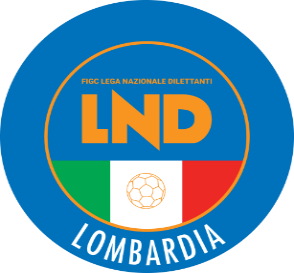 COMITATO REGIONALE LOMBARDIAVia RICCARDO PITTERI n° 95/2 20134 MILANO   Tel. 02.21722.899Sito Internet: lombardia.lnd.it   crllnd@pec.comitatoregionalelombardia.itCanale Telegram @lndlombardiaFacebook: Figc Lnd LombardiaSegreteria e Programmazione Gare:Tel. 02.21722.202-204 - Fax 02.21722.233 - E.mail: affarigeneralicrl@lnd.itTesseramento:Tel. 02.21722.206-207 - Fax 02.21722.231 - E.mail: tesseramentocrl@lnd.ittesseramento@pec.comitatoregionalelombardia.itSportello Unico:Tel. 02.21722.261-209 - Fax 02.21722.230 – E.mail: societacrl@lnd.it  Ufficio Stampa e Pubbliche relazioni:Tel./Fax 02.21722.205 - 347.4406339 - E.mail: ustampacrl@lnd.itServizio Pronto A.I.A.:Tel. 02.21722.408-410Giudice Sportivo Territoriale:giudicesportivocrl@pec.comitatoregionalelombardia.itCorte d’Appello Territoriale:cortedappello.tribunaleterritoriale@pec.comitatoregionalelombardia.itStagione Sportiva 2020/2021Comunicato Ufficiale N° 20 del 16/10/2020Stagione Sportiva 2020/2021Comunicato Ufficiale N° 20 del 16/10/2020Stagione Sportiva 2020/2021Comunicato Ufficiale N° 20 del 16/10/202072595U.S.VOLANTE RONCAROGIRONE ELa società A.S.D. SPORTING CLUB BRESCIAdisputerà le gare casalinghe per TUTTO il CAMPIONATO alle ore 18:30 sullo stesso campo.GIRONE HLa società A.S.D. SIZIANO LANTERNAdisputerà le gare casalinghe per TUTTO il CAMPIONATO alle ore 15:30 sullo stesso campo.2456328ADORNO ANDREA08/02/2005ASD IRIS 19146914475BERRAD SOUFIANE28/02/2004ASD GALBIATE 19743025735BODNARESCU DAVID17/08/2012US SOLBIATESE3025736BODNARESCU NECTARIE17/08/2012UC SOLBIATESE2726487BONGIORNO MATTIA15/04/2005ASD SAMZ EUPILIO LONGONE3377380BRAMBILLA MICHELE20/07/2004ASD VAPRIO CALCIO2280174BRUNO CRISTIAN08/03/2005ASD IRIS 19143056133BUTTI TOMMASO 09/10/2006ASD ACADEMY CASTENEDOLESE2509043CADEI MARCO23/07/2007ATALANTA BC SPA3038211CARLOMAGNO ANDREA27/12/2007SSDARL SOLBIATESE CALCIO 19112614769CASTELLINI ALESSANDRO25/11/2009ASD FOOTBALL CLUB CERNUSCO2308176CAVALLINI LUCA20/05/2006ASD IRIS 19142495846CAVO ALESSIO24/06/2005ASD IRIS 19142475680CHIARAMONTE LORENZO19/11/2008ASD ACOS TREVIGLIO CALCIO2345749CLEMENTI FRANCESCO 20/07/2006ASD CAVENAGO D’ADDA 19722292710COMELLI ANDREA01/08/2008ASD SANT ANGELO2341297COMINCINI DIEGO30/01/2007FC LEONESSA2905857COPPOLA SARA13/07/2008ASD ALBATE HF CALCIO3024833CUCCADU RICCARDO01/03/2008AC ARDOR LAZZATE2623837CUTARELLI LUCA30/05/2008GS ASSAGO ASD3264979D SOUZA LORENZO08/11/2010UC SOLBIATESE3236612DEL GAUDIO PIETRO25/02/2010ASD ACCADEMIA FABRIZIO LORI2700147DI PALMA ANDREA02/05/2007ATALANTA BC SPA3005753DIANE OMAR20/01/2011ASDGSO CASTELLO CITTA DI CANTU2350939DOCAJ GJULIO25/05/2004POL. ARDOR BOLLATE2863352EKHATOR BRIGIAT15/07/2007FC LEONESSA2684755FACCENDINI ALESSIO07/03/2007US SEGURO ASD3049623FACCHINETTI RICCARDO27/08/2007ASD REAL CALEPINA FC2685328FAVITTA GABRIELE PAOLO08/03/2009SSDARL VARESINA SPORT C.V.2865389FILIPPONE EDOARDO07/11/2007ASD SESTO 20122348714FIORDALISI ALESSIO PAOLO15/04/2008ASD GORLA MINORE3224862FRANCO YAN RAY NEO14/09/2010ASD CALCIO CLUB MILANO2901689FRANZETTI MATTEO22/04/2005UP GAVIRATE CALCIO3389624FUSI ANDREA20/03/2009ACD GHEDI 19783255381GRIGGIO RICCARDO FEDERICO16/07/2011ATLETICO ALCIONE SSDARL7076380HERATH MUDIYANSELA KASUN RICCARDO24/02/2005ASD IRIS 19143420797KHAMMOURI YAHYA15/12/2011AS TICINIA ROBECCHETTO22808545KRYEZIU DENIS04/02/2005ASD IRIS 19142999238LANZONE LORIS03/10/2011GS VILLA2224866LEPORINI LEONARDO31/03/2007ATALANTA BC SPA2621587LIETTI LORIS19/01/2007GS SOCCER BOYS 2708153LOCATI ALBERTO 14/04/2007ATALANTA BC SPA2707706MAIFREDI TOMMASO24/07/2004ASD ROVATO CALCIO2875015MANENTI MATTEO11/04/2007POL. CILIVERGHE MAZZANO7076875MANGALA AZIELE12/08/2005ASD VAPRIO CALCIO2323036MANNINO NICOLO01/07/2005ASD C. CARUGATE2139669MANTOVANI NICHOLAS26/10/2005ASD IRIS 19142059806MASCI GIACOMO04/02/2006UP GAVIRATE CALCIO2754055MEJIA MENDOZA DIEGO ALBERTO13/10/2010POL. RONDINELLA ASD 19552350937MERA SOTOMAYOR GIANCARLO10/09/2005ASD IRIS 19143233530NDIAYE ABABACAR SADIKH16/05/2010ASD PAVONESE CIGOLESE2505589OGLIANI NICOLO29/07/2008US GOVERNOLESE3120384PAPARAZZO LUCAS GABRIELE24/07/2006ASD IRIS 19146887267PARIMBELLI SIMONE29/09/2004GS CASTANESE2717923PARMESANI FRANCESCO30/10/2007US SAN LUIGI3020544PELLECCHIA SALVATORE06/10/2008SSD CENTRO SCHIAFFINO 1988 SRL2668466PERRA RICCARDO 09/08/2009ASD AC PAVIA ACADEMY 19112700804PETTI TOMMASO CARLO 14/02/2005ASD IRIS 19143029508POP MARCO VASILE26/05/2008SSD CENTRO SCHIAFFINO 1988 SRL3224320RISCO VILLON THOMAS ORLANDO14/04/2005ASD IRIS 19142466676RIZZO FRANCESCO MARIA16/06/2007POL. LOMBARDIA 1 SRLSD2183313ROIN TOMMASO22/10/2006UP GAVIRATE CALCIO2643214ROSSI FILIPPO09/11/2007GSD PREGNANESE3066741SANTAMARIA ANDREA07/02/2009ASD ACOS TREVIGLIO CALCIO2059808SEGRADA ANDREA28/06/2006UP GAVIRATE CALCIO3137655SELLOUM MOHAMED ANES25/02/2010ATLETICO ALCIONE SSD ARL3074068SHARMA HITESH14/10/2006ASD LA CANTERA3028357STOCCO RICCARDO17/05/2009ASDGSO CASTELLO CITTA DI CANTU3383950TORLASCHI GIACOMO MATTEO19/06/2007ASD HELLAS TORRAZZA2759229VALERO RODRIGUEZ ALVARO06/03/2010SSDRL ACCADEMIA INTERNAZIONALE2464033ZANABONI ALESSANDRO26/03/2007US PERGOLETTESE 1932 SRLCAFARO NICOLA29/05/2009FC CINISELLONON RICHIEDIBILE SVINCOLO PER INATTIVITA’, NON SONO PASSATE 4 GARE UFFICIALICANTONI ELIA12/07/2009ACD SEDRIANONON RICHIEDIBILE SVINCOLO PER INATTIVITA’, NON SONO PASSATE 4 GARE UFFICIALI E NON RICHIESTO NEI TERMINI INDICATI NELL’ART.110 (MANCANO FIRME DEI GENITORI)SMUSSI SIMONE07/11/2007ASD PAVONESE CIGOLESENON Più POSSIBILE RICHIEDERE ACCORDO GIA’ INIZIATO IL CAMPIONATO IN DATA 11/10/2020 E MANCA ACCORDO CON SOCIETA’Data GaraN° Gior.Squadra 1Squadra 2Data Orig.Ora Var.Ora Orig.Impianto21/10/20202 ACASTANESEMILANO CITY B.G. F.C.04/10/202020:0015:30Data GaraN° Gior.Squadra 1Squadra 2Data Orig.Ora Var.Ora Orig.Impianto21/10/202017 ALUMEZZANE VGZ ASDCILIVERGHE MAZZANO12/01/202120:0014:30Data GaraN° Gior.Squadra 1Squadra 2Data Orig.Ora Var.Ora Orig.Impianto25/10/20205 ACASTANESEARDOR LAZZATE15:0014:30Data GaraN° Gior.Squadra 1Squadra 2Data Orig.Ora Var.Ora Orig.Impianto18/10/20204 ABRIANZA OLGINATESEMAPELLO A R.L.15:30C.S COMUNALE "E. FERRARIO" MERATE VIA BERGAMO 1218/10/20204 AR.C. CODOGNO 1908SANCOLOMBANO15:30CENTRO SPORTIVO "CARLO MEDRI" BREMBIO VIA ROMA 5625/10/20205 ACITTA DI SANGIULIANO 1968LUCIANO MANARA20:3014:30CENTRO SPORTIVO COMUNALE CERRO AL LAMBRO FRAZ. RIOZZO VIA IV NOVEMBRE07/11/20207 ASPERANZA AGRATER.C. CODOGNO 190808/11/202020:3014:3008/11/20207 APONTELAMBRESETREVIGLIESE A.S.D.20:0015:3020/12/202013 APONTELAMBRESEMARIANO CALCIO20:0015:30AVANZA ROBERTO(ROVATO CALCIO) GUERRA GIOVANNI IVANO(VOBARNO) ABALE PAOLO(MAPELLO A R.L.) PUCCIO GABRIELE(SANT ANGELO) PASSONI LUCA(CALVAIRATE) FARIMBELLA MICHELE(CAZZAGOBORNATO CALCIO) BERTOLOTTI ALESSANDRO(PRO PALAZZOLO) DRAGONI SAMUELE(R.C. CODOGNO 1908) BALZANO LUCA(SANT ANGELO) MANDRACCHIA CHRISTIAN(SESTESE CALCIO) Data GaraN° Gior.Squadra 1Squadra 2Data Orig.Ora Var.Ora Orig.Impianto21/10/20203 AVERGIATESESESTESE CALCIO30/09/202015:3020:30Data GaraN° Gior.Squadra 1Squadra 2Data Orig.Ora Var.Ora Orig.Impianto25/10/20205 ACINISELLOCAVENAGO15:3014:30Data GaraN° Gior.Squadra 1Squadra 2Data Orig.Ora Var.Ora Orig.Impianto18/10/20204 ACOLOGNESEFIORENTE 1946 COLOGNOLA15:3021/10/20202 ASAN GIOVANNI BOSCO BIENNOCALCIO SAN PAOLO D ARGON04/10/202020:3015:3001/11/20206 AFIORENTE 1946 COLOGNOLACASAZZA14:30C.S.COMUNALE LOCATELLI COLOGNO AL SERIO VIA CIRCONVALLAZIONE 2115/11/20208 AFIORENTE 1946 COLOGNOLAACCADEMIA GERA D ADDA14:30C.S.COMUNALE LOCATELLI COLOGNO AL SERIO VIA CIRCONVALLAZIONE 21Data GaraN° Gior.Squadra 1Squadra 2Data Orig.Ora Var.Ora Orig.Impianto31/10/20206 AVOLUNTAS MONTICHIARIBAGNOLESE01/11/202020:0014:30Data GaraN° Gior.Squadra 1Squadra 2Data Orig.Ora Var.Ora Orig.Impianto18/10/20204 AVILLAA.C.O.S. TREVIGLIO CALCIO17:3015:30Data GaraN° Gior.Squadra 1Squadra 2Data Orig.Ora Var.Ora Orig.Impianto29/11/202010 ABRESSANA 1918 A.S.D.ALAGNA14:30Data GaraN° Gior.Squadra 1Squadra 2Data Orig.Ora Var.Ora Orig.Impianto22/10/202017 AAMICI MOZZO 2008RONCOLA A.S.D.12/01/202120:3014:30Data GaraN° Gior.Squadra 1Squadra 2Data Orig.Ora Var.Ora Orig.Impianto25/10/20205 AFORNOVO S.GIOVANNIRIVOLTANA14:30C.S. COMUNALE CARAVAGGIO FRAZIONE VIDALENGO VIA DELLO SPORT08/11/20207 AFORNOVO S.GIOVANNIBUSNAGO14:30C.S. COMUNALE CARAVAGGIO FRAZIONE VIDALENGO VIA DELLO SPORTData GaraN° Gior.Squadra 1Squadra 2Data Orig.Ora Var.Ora Orig.Impianto18/10/20204 ALODRINOPIAN CAMUNO15:30Data GaraN° Gior.Squadra 1Squadra 2Data Orig.Ora Var.Ora Orig.Impianto18/10/20204 ANUOVA A.C. CURTATONEREAL LENO CALCIO15:3018/10/20204 ASERENISSIMA 1918PRALBOINO15:30CAMPO SPORTIVO COMUNALE RONCOFERRARO-CASTELLETTO BORGO VIA MONTANARI 1Data GaraN° Gior.Squadra 1Squadra 2Data Orig.Ora Var.Ora Orig.Impianto18/10/20204 AORATORIO STRADELLAALBUZZANO20:3015:30BALDIS MATTEO(AURORA SERIATE 1967) SCARPELLINI RONNY(AURORA SERIATE 1967) COTELLI ALESSANDRO(VALTROMPIA 2000) MAZZOLA SIMONE(TORRE DE ROVERI CALCIO) QUARANTINI EDOARDO(UESSE SARNICO 1908) PERRONE ALESSANDRO(VISCONTINI) VILLA RICCARDO(ALL SOCCER) BAH SULAYMAN(BRERA) TRILLI PAOLO(CALCISTICA VALTENESI) BELLINA DAVIDE(CENATE SOTTO) GUALTIERI MARCO(CINISELLESE A.S.D.) SKOCAJIC MILAN MARCO(VS LUME) Data GaraN° Gior.Squadra 1Squadra 2Data Orig.Ora Var.Ora Orig.Impianto29/10/20202 AOSL CALCIO GARBAGNATEREAL VANZAGHESEMANTEGAZZA20/09/202020:3015:30Data GaraN° Gior.Squadra 1Squadra 2Data Orig.Ora Var.Ora Orig.Impianto28/10/20201 AESPERIA LOMAZZO CALCIOARDITA COMO 193420:30ROVETTA ALFREDO(PONTE ZANANO) BAIKORO CHEIKH(PONTE ZANANO) EL HASSANI MOHAMMED(PONTE ZANANO) BONFADELLI DAVIDE(RONCADELLE) BARATTO FULVIO(SPORTING ABBIATEGRASSO) BOSCOLO ALBERTO(SPORTING ABBIATEGRASSO) CLERICI CLAUDIO(SPORTING ABBIATEGRASSO) KOUAKOU YAO JEAN LOUIS(VIRTUS ABBIATENSE) Data GaraN° Gior.Squadra 1Squadra 2Data Orig.Ora Var.Ora Orig.Impianto16/10/20204 ARHODENSECALCIO CLUB MILANO17/10/202020:3017:3017/10/20204 AMORAZZONEARDOR LAZZATE18:0024/10/20205 AMILANO CITY B.G. F.C.UNION VILLA CASSANO15:3015:00Data GaraN° Gior.Squadra 1Squadra 2Data Orig.Ora Var.Ora Orig.Impianto17/10/20204 ABRESSO CALCIO S.R.L.LUCIANO MANARA17:3017:00Data GaraN° Gior.Squadra 1Squadra 2Data Orig.Ora Var.Ora Orig.Impianto24/10/20205 AFIORENTE 1946 COLOGNOLAVIGHENZI CALCIO14:4516:30CENTRO SPORTIVO COMUNALE BERGAMO Q.RE COLOGNOLA PIAZZALE DELLA SCIENZAData GaraN° Gior.Squadra 1Squadra 2Data Orig.Ora Var.Ora Orig.Impianto17/10/20204 ASANCOLOMBANOR.C. CODOGNO 190815:00C.S. COMUNALE "F.RICCARDI" SAN COLOMBANO AL LAMBRO VIA MILANO 20HU YI SHENG(ATLETICO C.V.S.) FUMAGALLI ANDREA(LISSONE) FASAN LUCA(LOCATE) VALENTE MARCELLO(RHODENSE) MALOUL HASSAN(UBOLDESE) Data GaraN° Gior.Squadra 1Squadra 2Data Orig.Ora Var.Ora Orig.Impianto19/10/20204 AVALLE IMAGNAALME17/10/202020:4517:30Data GaraN° Gior.Squadra 1Squadra 2Data Orig.Ora Var.Ora Orig.Impianto28/10/202017 ACOLOGNESEORCEANA CALCIO12/01/202120:0016:00Data GaraN° Gior.Squadra 1Squadra 2Data Orig.Ora Var.Ora Orig.Impianto20/10/202017 AALL SOCCERBARBAIANA12/01/202120:3017:00Data GaraN° Gior.Squadra 1Squadra 2Data Orig.Ora Var.Ora Orig.Impianto20/10/20204 AGORLA MINOREVALLEOLONA17/10/202020:4517:15CENTRO SPORTIVO COMUNALE RESCALDINA VIA BARBARA MELZIData GaraN° Gior.Squadra 1Squadra 2Data Orig.Ora Var.Ora Orig.Impianto17/10/20204 AFBC SARONNO 1910PORLEZZESE17:0019:0017/10/20204 AMEDA 1913LUISAGO PORTICHETTO17:0018:00C.S."CITTA'DI MEDA"N.2(DEROGA) MEDA VIA ICMESA,23/25(ALLIEVI-GIOV)31/10/20206 AFBC SARONNO 1910BOVISIO MASCIAGO17:0019:00Data GaraN° Gior.Squadra 1Squadra 2Data Orig.Ora Var.Ora Orig.Impianto17/10/20204 ACALCIO GORLE A.S.D.FALCO17:3017:0017/10/20204 AGHISALBESE CALCIOCENATE SOTTO17:3015:00C.S.COMUNALE (E.A) BAGNATICA VIA PORTICO (DEROGA)17/10/20204 ASAN GIOVANNI BIANCOAZZANO F.GRASSOBBIO16:0015:0017/10/20204 AVALCALEPIO F.C. A R.L.GAVARNESE CALCIO17:1516:3024/10/20205 AAZZANO F.GRASSOBBIOCALCIO SAN PAOLO D ARGON15:0017:3031/10/20206 APALADINAORATORIO DI STEZZANO 200616:00Data GaraN° Gior.Squadra 1Squadra 2Data Orig.Ora Var.Ora Orig.Impianto17/10/20204 APRO PALAZZOLOOME16:30C.S.COMUNALE N.1 PALAZZOLO SULL'OGLIO VIA BRESCIA 1031/10/20206 ASPORTING CLUB BRESCIAOME18:3017:30Data GaraN° Gior.Squadra 1Squadra 2Data Orig.Ora Var.Ora Orig.Impianto17/10/20204 ACASTENEDOLESETORRAZZO MALAGNINO DIGI215:0014:45Data GaraN° Gior.Squadra 1Squadra 2Data Orig.Ora Var.Ora Orig.Impianto17/10/20204 ALUISIANACASTELLEONE15:3015:0017/10/20204 APAULLESE CALCIOCOLOGNESE18:0015:00Data GaraN° Gior.Squadra 1Squadra 2Data Orig.Ora Var.Ora Orig.Impianto17/10/20204 AALBUZZANOROMANO BANCO17:0016:0017/10/20204 AVISCONTEA PAVESEFORZA E CORAGGIO16:0015:0024/10/20205 ASIZIANO LANTERNACASARILE15:3016:00CENTRO SPORTIVO COMUNALE SIZIANO VIA ADAMELLO 131/10/20206 AREAL MELEGNANO 1928BRESSANA 1918 A.S.D.15:30Data GaraN° Gior.Squadra 1Squadra 2Data Orig.Ora Var.Ora Orig.Impianto17/10/20204 AVIGHIGNOLOBARBAIANA15:3017:00BERTOLI FERRUCCIO(MONTANASO LOMBARDO) MARABELLI AMOS(ALBUZZANO) PIANTANIDA RICCARDO(ARSAGHESE) MIANO SAMUELE(A.C.O.S. TREVIGLIO CALCIO) BARA ABDUL FATAOU(ARS ROVAGNATE) LUTCHMUN RIKTESH(FORZA E CORAGGIO) MENDES DA COSTA EDSON PATRICK(LUINO 1910) NAVA RICCARDO(REAL MILANO) GAROLI MANUEL(SETTALESE) GAFFURI LUCA(SORESINESE CALCIO A.S.D.) D ANISI SIMONE(TALAMONESE) MARINI MASSIMO(BRESSANA 1918 A.S.D.) CERUTI SIMONE(SEDRIANO) FERSINO STEFANO(VALLEOLONA) SOLLAMI LUCA(CERESIUM BISUSTUM) SICHIROLLO NICCOLO ANTONIO(VIGHIGNOLO) Data GaraN° Gior.Squadra 1Squadra 2Data Orig.Ora Var.Ora Orig.Impianto20/10/20201 ABRESSANA 1918 A.S.D.AUDAX TRAVACO12/09/202019:3016:00GUERRESCHI LORENZO(LEONCELLI A.S.D.) CONTI NICOLA(LEONCELLI A.S.D.) GIOVANELLI MARCO(SPINESE ORATORIO) SAGONE DANIEL(SPINESE ORATORIO) BALOTTA SIMONE(LEONCELLI A.S.D.) PAGLIARI LEONARDO(LEONCELLI A.S.D.) TOUNESI ILYASS(LEONCELLI A.S.D.) GIOVANELLI MARCO(SPINESE ORATORIO) Data GaraN° Gior.Squadra 1Squadra 2Data Orig.Ora Var.Ora Orig.Impianto18/10/20204 AACCADEMIA ISOLABERGAMASCAFIAMMAMONZA 197015:30CAMPO SPORTIVO COMUNALE BONATE SOTTO VIA GARIBALDI, 1518/10/20204 AMINERVA MILANOAC PAVIA ACADEMY 191117:3015:0025/10/20205 AFIAMMAMONZA 1970ACCADEMIA CALCIO VITTUONE15:3015:00Data GaraN° Gior.Squadra 1Squadra 2Data Orig.Ora Var.Ora Orig.Impianto18/10/20202 ACIRCOLO GIOVANILE BRESSOVIRTUS CANTALUPO18:0017:30C.S.COMUNALE A-(E.A) 30/06/21 BRESSO VIA GRAZIA DELEDDA SNC25/10/20203 ACALCIO NERVIANO 1919VIRTUS CANTALUPO16:0014:30Data GaraN° Gior.Squadra 1Squadra 2Data Orig.Ora Var.Ora Orig.Impianto01/11/20204 ARIOZZESEACADEMY MONTORFANO ROVATO16:0014:30Data GaraN° Gior.Squadra 1Squadra 2Data Orig.Ora Var.Ora Orig.Impianto18/10/20202 ALUMEZZANE VGZ ASDAC PAVIA ACADEMY 191117/10/202011:0010:00Data GaraN° Gior.Squadra 1Squadra 2Data Orig.Ora Var.Ora Orig.Impianto18/10/20201 AAZALEEPRO SESTO 1913 S.R.L.14:3009:30C.S. COMUNALE "C.SPERONI" N.1 ARSAGO SEPRIO VIA GABRIELE D'ANNUNZIO, 5218/10/20201 ACOMO 1907 SRLRIOZZESE COMO SRL11:3017:0024/10/20202 AREAL MEDA CFAZALEE25/10/202018:3018:1501/11/20203 AAZALEEFOOTBALL MILAN LADIES14:3009:30C.S. COMUNALE "C.SPERONI" N.1 ARSAGO SEPRIO VIA GABRIELE D'ANNUNZIO, 5201/11/20203 ACOMO 1907 SRLPRO SESTO 1913 S.R.L.11:3017:00Data GaraN° Gior.Squadra 1Squadra 2Data Orig.Ora Var.Ora Orig.Impianto18/10/20201 AATALANTA B.C. SPAMILAN SPA14:0015:00C.S."PINETA A" N.6 (E.A.) CISERANO CORSO EUROPA 46Data GaraN° Gior.Squadra 1Squadra 2Data Orig.Ora Var.Ora Orig.Impianto20/12/20201 ACALCIO DESENZANO CALVINAFERALPISALO S.R.L.18/10/202010:30Data GaraN° Gior.Squadra 1Squadra 2Data Orig.Ora Var.Ora Orig.Impianto18/10/20201 ACOMO 1907 SRLRIOZZESE COMO SRL10:0011:0018/10/20201 AINTERNAZIONALE MILANO SPAAIROLDI11:1509:30C.S.ACCAD.INTERNAZ.-CAMPO N.9 MILANO VIA CILEA 5124/10/20202 AAIROLDISEDRIANO25/10/202015:0014:30C.S. PARROCCHIALE DI ORIGGIO ORIGGIO VIA PIANTANIDA 2624/10/20202 AREAL MEDA CFUBOLDESE25/10/202017:0016:4501/11/20203 ACOMO 1907 SRLLA BENVENUTA10:0011:0001/11/20203 AINTERNAZIONALE MILANO SPAACCADEMIA CALCIO VITTUONE11:1509:30C.S.ACCAD.INTERNAZ.-CAMPO N.9 MILANO VIA CILEA 51Data GaraN° Gior.Squadra 1Squadra 2Data Orig.Ora Var.Ora Orig.Impianto18/10/20201 ACALCIO LECCO 1912 S.R.L.ALBINOLEFFE S.R.L.11:1517:00Data GaraN° Gior.Squadra 1Squadra 2Data Orig.Ora Var.Ora Orig.Impianto17/10/20201 ACITTA DI BRUGHERIORIOZZESE18/10/202016:3009:3018/10/20201 AGIANA ERMINIO S.R.L.VIGEVANO CALCIO 192109:4510:00C.S. COMUNALE (E.A.) GORGONZOLA VIALE TOSCANAData GaraN° Gior.Squadra 1Squadra 2Data Orig.Ora Var.Ora Orig.Impianto09/12/20203 ACARDANO 91MAZZO 80 SSDRL09/10/202021:45Data GaraN° Gior.Squadra 1Squadra 2Data Orig.Ora Var.Ora Orig.Impianto16/10/20204 AREAL CORNAREDOCARDANO 9122:1522:00PALAZZETTO D/SPORT "S.PERTINI" CORNAREDO VIA DELLO SPORT 7030/10/20206 AREAL CORNAREDOSELECAO LIBERTAS CALCETTO22:1522:00PALAZZETTO D/SPORT "S.PERTINI" CORNAREDO VIA DELLO SPORT 7009/11/20202 AREAL CORNAREDOPOLISPORTIVA CHIGNOLESE02/10/202022:1522:00PALAZZETTO D/SPORT "S.PERTINI" CORNAREDO VIA DELLO SPORT 7013/11/20208 AREAL CORNAREDOAURORA EXTRA FUTSAL22:1522:00PALAZZETTO D/SPORT "S.PERTINI" CORNAREDO VIA DELLO SPORT 7027/11/202010 AREAL CORNAREDOOROBICA FUTSAL URGNANO22:1522:00PALAZZETTO D/SPORT "S.PERTINI" CORNAREDO VIA DELLO SPORT 7011/12/202012 AREAL CORNAREDOBELLINZAGO C522:1522:00PALAZZETTO D/SPORT "S.PERTINI" CORNAREDO VIA DELLO SPORT 70Data GaraN° Gior.Squadra 1Squadra 2Data Orig.Ora Var.Ora Orig.Impianto28/10/20201 RBELLINZAGO C5MAZZO 80 SSDRL26/10/202022:00Data GaraN° Gior.Squadra 1Squadra 2Data Orig.Ora Var.Ora Orig.Impianto26/10/20201 RDESENZANO CALCIO A5REAL CORNAREDO28/10/202022:0021:30Data GaraN° Gior.Squadra 1Squadra 2Data Orig.Ora Var.Ora Orig.Impianto21/10/20201 ABERGAMO CALCIO A5 LATORRESELECAO LIBERTAS CALCETTO12/10/202021:4521:30"PALASPORT COMUN NUOVO"- C.5 COMUN NUOVO VIA AZZURRI 200628/10/20201 RSELECAO LIBERTAS CALCETTOBERGAMO CALCIO A5 LATORRE27/10/202021:30PALAZZETTO C.S.VERANO BRIANZA VERANO BRIANZA VIA DANTE ALIGHIERI, 18Data GaraN° Gior.Squadra 1Squadra 2Data Orig.Ora Var.Ora Orig.Impianto28/10/20201 RDERVIESE A.S.D.OLYMPIC MORBEGNO26/10/202021:15FRACCI RENATO(REAL AVM CAM) PIZZO MASSIMILIANO(REAL AVM CAM) GIUNCHI MARCO(SAN FERMO) MATTIELLO ELIA(CARDANO 91) RAIMONDI NICHOLAS(DERVIESE A.S.D.) RANDAZZO STEFANO(DERVIESE A.S.D.) SPILLER MATTEO(DERVIESE A.S.D.) LEFRID JAQUAD(OROBICA FUTSAL URGNANO) TALUZZI GIANALDO(OROBICA FUTSAL URGNANO) MESSINA DAVIDE(POLISPORTIVA CHIGNOLESE) TOSCANO LORENZO(POLISPORTIVA CHIGNOLESE) GRECO CHRISTIAN(REAL AVM CAM) MESSINEO SIMONE(REAL AVM CAM) SCANDALIATO VITO(REAL AVM CAM) COLOMBO GIACOMO(SAN FERMO) GARZONI ALESSANDRO(SAN FERMO) VERCILLO ALESSIO(VARESE LAVENO C5) MONTI MATTEO(AURORA EXTRA FUTSAL) PEREGO SILVANO(BELLINZAGO C5) PORDENON ALESSANDRO(BELLINZAGO C5) BASILE GIUSEPPE(MAZZO 80 SSDRL) BONZANO ENRICO(PAVIA CALCIO A 5) FRANZA ALDO(PAVIA CALCIO A 5) LUISE GIANLUCA(PAVIA CALCIO A 5) Data GaraN° Gior.Squadra 1Squadra 2Data Orig.Ora Var.Ora Orig.Impianto26/10/20201 ABOCCONI SPORT TEAMAMBROSIANA FIVE F.C.T.08/10/202022:0002/11/20202 AZELO CO5POLPENAZZE15/10/202022:00Data GaraN° Gior.Squadra 1Squadra 2Data Orig.Ora Var.Ora Orig.Impianto16/10/20202 ASTUBLLA CITYGRUPPO SPORTIVO GORDONA14/10/202021:1521:00Data GaraN° Gior.Squadra 1Squadra 2Data Orig.Ora Var.Ora Orig.Impianto16/12/20202 ASAN CARLO SPORT S.R.L.TREZZANO FUT5AL15/10/202021:30Data GaraN° Gior.Squadra 1Squadra 2Data Orig.Ora Var.Ora Orig.Impianto24/10/20203 ASAN BIAGIO MONZA 1995BELLINZAGO C515:00Data GaraN° Gior.Squadra 1Squadra 2Data Orig.Ora Var.Ora Orig.Impianto27/10/20203 AZELO CO5CARUGATE20/10/202021:4522:00PALAZZETTO SPORTIVO CARUGATE VIA DEL GINESTRINO, 15Data GaraN° Gior.Squadra 1Squadra 2Data Orig.Ora Var.Ora Orig.Impianto19/10/20203 AACADEMY LEGNANO CALCIOAMBROSIANA FIVE F.C.T.20/10/202022:00C.S.COMUNALE GERENZANO VIA INGLESINA,37Data GaraN° Gior.Squadra 1Squadra 2Data Orig.Ora Var.Ora Orig.Impianto19/10/20203 AFARA GERA FIVEPOLISPORTIVA BELLUSCO20/10/202021:45"PALASPORT COMUN NUOVO"- C.5 COMUN NUOVO VIA AZZURRI 2006PANETTIERI MAURIZIO(CASSINA CALCIO) FADDA FEDERICO(ELLE ESSE 96) FERRETTI DIEGO(AMBROSIANA FIVE F.C.T.) MASIERO MARCO(SAN BIAGIO MONZA 1995) ANGHEL VASILE CRISTIAN(AMBROSIANA FIVE F.C.T.) QYRANA KLAJDI(AMBROSIANA FIVE F.C.T.) BUONFINO FABRIZIO(SAN BIAGIO MONZA 1995) Data GaraN° Gior.Squadra 1Squadra 2Data Orig.Ora Var.Ora Orig.Impianto27/10/20201 AS.L. D.P. MALGRATEPOLISPORTIVA CGB SSDRL05/10/202021:4521:3009/11/20202 APOLISPORTIVA CGB SSDRLLEO TEAM12/10/202021:3021:45Data GaraN° Gior.Squadra 1Squadra 2Data Orig.Ora Var.Ora Orig.Impianto16/10/20202 ASUPERGASANNAZZARO12/10/202022:1522:0016/10/20202 AVILLA CORTESEFUTSAL MILANO 112/10/202022:1522:0016/10/20202 AVIVERNE FUTSALORATORIO SANTA CECILIA12/10/202021:30C.S.PAVESI-CAMPO N.1-DX MILANO VIA FRANCESCO DE LEMENE23/10/20203 AORATORIO SANTA CECILIARHO FUTSAL19/10/202021:00C.S.PAVESI-CAMPO N.1-DX MILANO VIA FRANCESCO DE LEMENE28/10/20204 AVIVERNE FUTSALSANNAZZARO26/10/202022:1521:30CENTRO SPORT.COMUNALE VENEGONO INFERIORE VIA D.CHIESAData GaraN° Gior.Squadra 1Squadra 2Data Orig.Ora Var.Ora Orig.Impianto30/10/20204 ATALAMONESEARDENNO BUGLIO26/10/202021:1521:00Data GaraN° Gior.Squadra 1Squadra 2Data Orig.Ora Var.Ora Orig.Impianto16/10/20202 AVALCALEPIO F.C. A R.L.POLISPORTIVA ARGENTIA12/10/202021:0021:3023/10/20203 APOLISPORTIVA ARGENTIACALCINATO19/10/202021:30PALESTRA COMUNALE BELLINZAGO LOMBARDO VIA PAPA GIOVANNI XXIII06/11/20205 APOLISPORTIVA ARGENTIACALCIO A 5 LUMEZZANE02/11/202021:30PALESTRA COMUNALE BELLINZAGO LOMBARDO VIA PAPA GIOVANNI XXIII20/11/20207 APOLISPORTIVA ARGENTIAIPPOGRIFO MILANO EST16/11/202021:30PALESTRA COMUNALE BELLINZAGO LOMBARDO VIA PAPA GIOVANNI XXIII27/11/20208 APOLISPORTIVA ARGENTIAARGONESE S.PAOLO D ARGON23/11/202021:30PALESTRA COMUNALE BELLINZAGO LOMBARDO VIA PAPA GIOVANNI XXIII11/12/202010 APOLISPORTIVA ARGENTIAAREA INDOOR07/12/202021:30PALESTRA COMUNALE BELLINZAGO LOMBARDO VIA PAPA GIOVANNI XXIIIData GaraN° Gior.Squadra 1Squadra 2Data Orig.Ora Var.Ora Orig.Impianto21/10/20203 ACITTA DI VIGEVANO S.R.L.ASSAGO A.S.D.11/10/202020:3011:15Data GaraN° Gior.Squadra 1Squadra 2Data Orig.Ora Var.Ora Orig.Impianto22/10/202017 ALUISIANACASTEGGIO 18 98 A.S.D.12/01/202120:0010:15Data GaraN° Gior.Squadra 1Squadra 2Data Orig.Ora Var.Ora Orig.Impianto25/10/20205 ACALCIO CLUB MILANOBOSTO09:1511:00C.S."RED CAMP"-CAMPO N.2 TREZZANO SUL NAVIGLIO VIA DON CASALEGGI, 4Data GaraN° Gior.Squadra 1Squadra 2Data Orig.Ora Var.Ora Orig.Impianto18/10/20204 AFIORENTE 1946 COLOGNOLAMAPELLO A R.L.10:00CENTRO SPORTIVO COMUNALE BERGAMO Q.RE COLOGNOLA PIAZZALE DELLA SCIENZA01/11/20206 A1913 SEREGNO CALCIO S.R.LMAPELLO A R.L.11:3011:00Data GaraN° Gior.Squadra 1Squadra 2Data Orig.Ora Var.Ora Orig.Impianto18/10/20204 ACASTELLANA C.G. SSDSRLSORESINESE CALCIO A.S.D.11:3017:15ZAPELLI FABRIZIO(SS FRANCO SCARIONI 1925) GAGGIOTTI GIORGIO(CALCIO MARIO RIGAMONTI) MASCHERETTI MARCO(FIORENTE 1946 COLOGNOLA) 1 gara GALIMBERTI IGOR(1913 SEREGNO CALCIO S.R.L) 1 gara MARANO NICOLO(LEO TEAM) DI STEFANO LORENZO(ACADEMY LEGNANO CALCIO) TOMADIN FEDERICO(CASATESE) DESSI LORENZO(CITTA DI VIGEVANO S.R.L.) GUALANDRIS LORENZO(G.S. VERTOVESE) REPELLINI ALESSANDRO(PIEVE 010) MARCHESINI EDOARDO(SAN LAZZARO) POLLASTRI PIETRO(SPORTING CLUB REZZATO) GUERRIERO SIMONE(UNION CALCIO BASSO PAVESE) FORNARI MATTIA(CARAVAGGIO SRL) Data GaraN° Gior.Squadra 1Squadra 2Data Orig.Ora Var.Ora Orig.Impianto18/10/20201 AARGONESE S.PAOLO D ARGONFUTSEI MILANO17/10/202011:0016:00Data GaraN° Gior.Squadra 1Squadra 2Data Orig.Ora Var.Ora Orig.Impianto21/10/20203 AUNION CALCIO BASSO PAVESEBARONA SPORTING 197111/10/202020:0016:3028/10/202017 AVIDARDESECENTRO SCHUSTER12/01/202120:3010:0029/10/202017 ALUISIANAREAL MELEGNANO 192812/01/202119:0010:00CENTRO SPORTIVO COMUNALE PANDINO VIA STADIO05/11/20203 ACENTRO SCHUSTERSANT ANGELO11/10/202015:3011:15Data GaraN° Gior.Squadra 1Squadra 2Data Orig.Ora Var.Ora Orig.Impianto18/10/20204 ACALCIO CLUB MILANOACADEMY LEGNANO CALCIO09:3011:00C.S."RED CAMP"-CAMPO N.2 TREZZANO SUL NAVIGLIO VIA DON CASALEGGI, 4Data GaraN° Gior.Squadra 1Squadra 2Data Orig.Ora Var.Ora Orig.Impianto17/10/20204 ABRESSO CALCIO S.R.L.CITTADELLA 194518/10/202016:3011:00Data GaraN° Gior.Squadra 1Squadra 2Data Orig.Ora Var.Ora Orig.Impianto17/10/20204 AROVETTA A.S.D.COLICODERVIESE18/10/202016:3015:3021/10/20204 AALBINOGANDINO S.S.D. SRLG.S. VERTOVESE18/10/202016:3009:3025/10/20205 AFIORENTE 1946 COLOGNOLAPALADINA11:00CENTRO SPORTIVO COMUNALE BERGAMO Q.RE COLOGNOLA PIAZZALE DELLA SCIENZA01/11/20206 APALADINALUCIANO MANARA10:0010:45Data GaraN° Gior.Squadra 1Squadra 2Data Orig.Ora Var.Ora Orig.Impianto18/10/20204 ACALCIO SUZZARACELLATICA10:15C.S.COMUNALE BOSCHETTO SUZZARA VIA VOLTA01/11/20206 ACASTELLANA C.G. SSDSRLSPORTED MARIS A.S.D.11:30NASTO FRANCESCO(CALCIO SUZZARA) BODEI GIAN PIETRO(GAVARDO) 1 gara BALCONI LUCA(ACCADEMIA VARESINA) SOLAZZO MATTIA(ATLETICO ALCIONE SSD ARL) FURFARO GIUSEPPE(CITTA DI VIGEVANO S.R.L.) VACIS MATTIA GIOVANNI(FIORENTE 1946 COLOGNOLA) ANDREOLI GABRIEL(GAVARDO) LANZONE THOMAS(VILLA) BUFFA NICOLO(VAREDO) Data GaraN° Gior.Squadra 1Squadra 2Data Orig.Ora Var.Ora Orig.Impianto25/10/20202 AARONA FUTSALCOMETA S.D.24/10/202012:0011:0008/11/20204 AARONA FUTSALSPORTS TEAM07/11/202012:0011:0022/11/20206 AARONA FUTSALSAN CARLO SPORT S.R.Lsq.H *FCL*21/11/202012:0011:0020/12/20209 AARONA FUTSALSAINTS PAGNANO ASD19/12/202012:0011:00Data GaraN° Gior.Squadra 1Squadra 2Data Orig.Ora Var.Ora Orig.Impianto21/10/20204 AACCADEMIA BUSTESEUNIVERSAL SOLARO18/10/202020:0011:15C.S.COMUNALE "R.BATTAGLIA" 1 BUSTO GAROLFO VIA BENVENUTO CELLINI 20Data GaraN° Gior.Squadra 1Squadra 2Data Orig.Ora Var.Ora Orig.Impianto18/10/20204 ASESTESE CALCIOAVC VOGHERESE 191910:30Data GaraN° Gior.Squadra 1Squadra 2Data Orig.Ora Var.Ora Orig.Impianto18/10/20204 ABRIANZA OLGINATESEUESSE SARNICO 190811:15C.S.COMUNALE CERNUSCO LOMBARDONE VIA LANFRITTO MAGGIONI(DEROGA)18/10/20204 AVIGHENZI CALCIOPONTE SAN PIETRO SSDARL10:00C.S. COMUNALE N.2 (E.A.) SIRMIONE VIA LEONARDO DA VINCI01/11/20206 ABRIANZA OLGINATESECALCIO BRUSAPORTO11:3011:15C.S.COMUNALE CERNUSCO LOMBARDONE VIA LANFRITTO MAGGIONI(DEROGA)AGNOLETTO ANDREA(FOLGORE CARATESE A.S.D.) CIOFFI MICHELE(CIMIANO CALCIO S.S.D. ARL) 2 gare SILVA NEGRAO ALVARO LOHAN(CIMIANO CALCIO S.S.D. ARL) OLIVA GABRIELE(CIMIANO CALCIO S.S.D. ARL) BIANCHI SIMONE(DARFO BOARIO S.R.L.SSD.) COMI DAVIDE(CISANESE) VIVIANI FEDERICO(FOLGORE CARATESE A.S.D.) TORCHIA SIMONE(PAVONIANA GYMNASIUM) JEZM DIEGO(SCANZOROSCIATE CALCIO) FACCHINI ANDREA(SPORTING FRANCIACORTA ARL) GALBIATI RICCARDO ALESSA(VIS NOVA GIUSSANO) PETRUZZELLI GIUSEPPE(AVC VOGHERESE 1919) Data GaraN° Gior.Squadra 1Squadra 2Data Orig.Ora Var.Ora Orig.Impianto17/10/20204 ASOLBIATESE CALCIO 1911MORAZZONE18/10/202015:3015:0018/10/20204 ACARONNESE S.S.D.AR.L.ISPRA CALCIO11:0009:30C.S.COMUNALE (E.A) CARONNO PERTUSELLA CORSO DELLA VITTORIA25/10/20205 AISPRA CALCIOMAGENTA10:3015:30Data GaraN° Gior.Squadra 1Squadra 2Data Orig.Ora Var.Ora Orig.Impianto18/10/20204 A1913 SEREGNO CALCIO S.R.LARCELLASCO CITTA DI ERBA11:3011:00Data GaraN° Gior.Squadra 1Squadra 2Data Orig.Ora Var.Ora Orig.Impianto18/10/20204 ACALCIO BRUSAPORTOCONCOREZZESE14:3010:00C.S. COMUNALE (E.A) ALBANO SANT'ALESSANDRO VIA DON CANINI 1124/10/20205 ABRIANZA OLGINATESETRITIUM CALCIO 190825/10/202017:0011:15C.S.COMUNALE CERNUSCO LOMBARDONE VIA LANFRITTO MAGGIONI(DEROGA)Data GaraN° Gior.Squadra 1Squadra 2Data Orig.Ora Var.Ora Orig.Impianto18/10/20204 ACITTA DI SEGRATEAVC VOGHERESE 191910:3016:15STADIO COMUNALE "PASTRENGO" SEGRATE VIA MODIGLIANI AMEDEO18/10/20204 ATRIESTINA 1946SS FRANCO SCARIONI 192515:0012:0001/11/20206 ACITTA DI SEGRATEFOLGORE10:3016:15STADIO COMUNALE "PASTRENGO" SEGRATE VIA MODIGLIANI AMEDEOFAMIGLIETTI ANDREA(SEGURO A.S.D.) CAMONCHIA STEFANO(CALCIO SUZZARA) CONSIGLIO ALESSIO(CALCIO SUZZARA) LOVAGLIO ALESSANDRO(CIMIANO CALCIO S.S.D. ARL) ASSOLINI MARCO(GHEDI 1978) PELI STEFANO(LUMEZZANE VGZ ASD) VILLA ILLIA(RHODENSE) LISSANDRON MATTIA(LAINATESE A.S.D.) GUARINO PIETRO(CIMIANO CALCIO S.S.D. ARL) DE MILATO DANIELE(UNION VILLA CASSANO) RAIMONDO DIEGO(LUCIANO MANARA) 1 gara SPINELLI TOMMASO(1913 SEREGNO CALCIO S.R.L) Data GaraN° Gior.Squadra 1Squadra 2Data Orig.Ora Var.Ora Orig.Impianto18/10/20204 ABRIANZA OLGINATESEUESSE SARNICO 190809:15C.S.COMUNALE CERNUSCO LOMBARDONE VIA LANFRITTO MAGGIONI(DEROGA)18/10/20204 ACALCIO BRUSAPORTOVIRTUSCISERANOBERGAMO190910:1510:30C.S. COMUNALE CALCINATE LARGO DE SANCTIS,418/10/20204 ADARFO BOARIO S.R.L.SSD.VILLA VALLE SSDARL15:3015:00CAMPO SPORTIVO COMUNALE DARFO BOARIO TERME VIA RIGAMONTI01/11/20206 ABRIANZA OLGINATESECREMA 1908 S.S.D.AR.L.09:3009:15C.S.COMUNALE CERNUSCO LOMBARDONE VIA LANFRITTO MAGGIONI(DEROGA)CONSOLI SIMONE(SPERANZA AGRATE) TROCCHIA IGOR(SPORTING FRANCIACORTA ARL) 1 gara PANSERA TOLEDO DIRK ANTONIO(CITTA DI SEGRATE) CORDERA FABIEN(MASSERONI MARCHESE SRL) CAVALIERE PAOLO(REAL CALEPINA F.C.) POLONI FEDERICO(REAL CALEPINA F.C.) GALUPPO NICOLO(SEGURO A.S.D.) SPITALERI DAVIDE(VARESINA SPORT C.V.) GIRONE10 - 1 Giornata - AGIRONE10 - 1 Giornata - AGIRONE10 - 1 Giornata - AGIRONE10 - 1 Giornata - ASTELLA AZZURRA 56FR TEAM0 – 2